March 6, 2019Docket No. R-2018-3000019Utility Code: 230087Devin Ryan, Esq.Post & Schell17 North Second Street, 12th FloorHarrisburg, PA  17101-1601Re:	Pennsylvania Public Utility Commission, et al. v. The York Water CompanySupplement No. 8 to Tariff Wastewater - Pa. P.U.C. No. 1Dear Mr. Ryan:	By Order entered January 17, 2019, the Commission authorized The York Water Company (the Company) to file a tariff supplement in substantially the same form as found in Appendix B to the Joint Settlement Petition for Rate Investigation filed in the above docketed rate investigation, designed to produce additional annual operating revenues of not more than $288,625.  On February 22, 2019, the Company filed Supplement No. 8 to Tariff Wastewater - Pa. P.U.C. No. 1 to become effective March 1, 2019.  	Commission Staff has reviewed the tariff revisions and found that suspension or further investigation does not appear warranted at this time.  Therefore, in accordance with 52 Pa. Code Chapter 53, Supplement No. 8 to Tariff Wastewater - Pa. P.U.C. No. 1 is effective by operation of law as of the effective date contained on each page of the supplement.  However, this is without prejudice to any formal complaints timely filed against said tariff revisions.	If you have any questions in this matter, please contact Marie Intrieri of the Bureau of Technical Utility Services at (717) 214-9114 or maintrieri@pa.gov.  						Sincerely,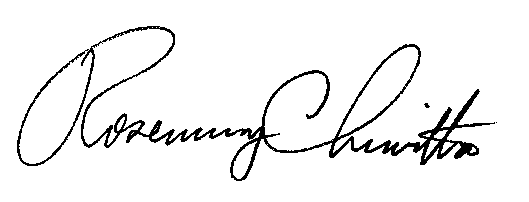 	Rosemary Chiavetta	Secretary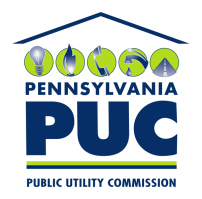 COMMONWEALTH OF PENNSYLVANIAPENNSYLVANIA PUBLIC UTILITY COMMISSION400 NORTH STREET, HARRISBURG, PA  17120IN REPLY PLEASE REFER TO OUR FILE